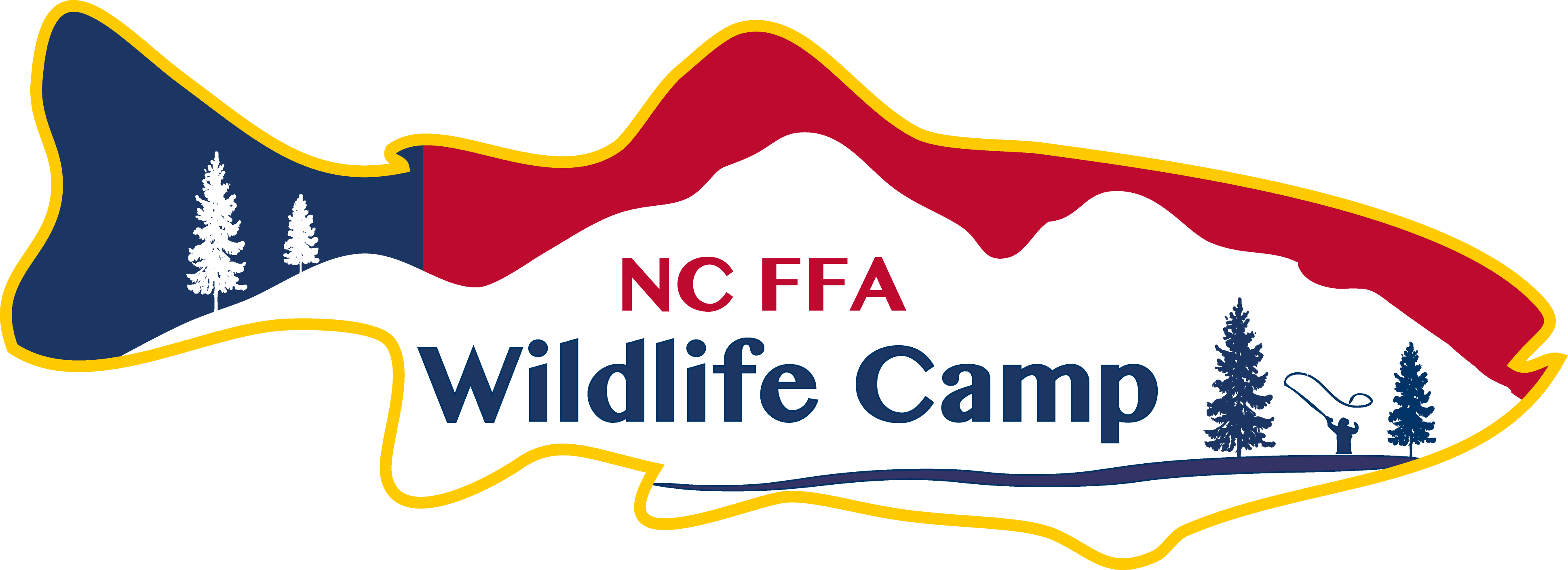 5-26-17To: FFA AdvisorsFrom:  Jason Davis, State FFA CoordinatorRE:  NC FFA Wildlife CampThe North Carolina FFA Center is excited to offer the 4th annual mini camp.  NC FFA Wildlife Camp will be offered the weekend of September 15-17, 2017 at the NC FFA Center at White Lake.  The purpose of this event is to give FFA students across the state a hands on learning environment in a variety of areas of wildlife, resources conservation, and careers in the field   Courses and training will be provided by certified instructors from the North Carolina Hunter Safety Commission and related organizations.NC FFA Wildlife Camps primary goals are to:Increase safety, awareness, and appreciation of wildlife among youth in agriculture through hands on learning and experiences.To instill values such as integrity, respect, responsibility, and commitment in wildlife and resource management.NC FFA Wildlife Camp is designed for participants that have completed the North Carolina Hunter Education Certification.  Participating students are requested to have completed and passed the basic hunter education course.  Areas to be covered may include:SESSION TOPICS:                                                                             Basic Archery3D ArcheryAging Deer and Deer HabitatBirdingDecoy Carving- Bill Ellis, Quail and Upland GameFarming for Wildlife- Bill Ellis, Quail and Upland GameFurs, Skulls, and Tracks- Ann May, CCCWEGPS - CCCWEInvasive Pests and Hunting- Darrell Bays, USDALake Ecology with shocking boat demo – Michael Fisk, NCWRCLure Making (Soft Plastics)- Pechmann Center, NCWRCFishing Techniques – Gerald Barlow, FFAWood duck Boxes- Justin Aycock, DUOutdoor Cooking- BB Gillen, NCWRCOutdoor Photography- Chet Clark, NCWRCReptile and Amphibian Identification- Mike Campbell, NCWRCShotgun- C.P. White and Kevin Crabtree NCWRCSurvival Techniques– Mel AtkinsTrapping- Bo Benton, USDAWaterfowl ID and Calling- Kevin Crabtree, NCWRCTaxidermy -  Steve GuytonTurkey Talk – NWTFRegistration$90 Registration Fee to cover the cost of meals and materials.  Participants will receive a conference t-shirt.  Students will not need to provide any supplies, materials, or equipment.  Please do not bring them.  Registration is limited to the first 100 participants.  Please visit the following link to register: https://goo.gl/PA91IlWhat do we need to bring to camp?Students typically take a variety of items to camp not limited to: Toiletries (Soap, shampoo, deodorant, toothbrush, etc.), towels, sheets, blanket, pillows, sunglasses, fan, clothes, shorts, pants, rain gear, sweat shirt/windbreaker, tennis shoes, flip flops, swimsuit, flashlight, bug spray, sunscreen, and spending money.What is the physical address of the NC FFA Center?1247 Hwy 53 East White Lake, NC 28337Tentative ScheduleFriday September 153:00-5:30 Check in6:00-7:00 Dinner7:00-8:30 Opening Session (Camp Rules/Cell Phone Usage/Safety Briefing/Ice Breaker/Careers in Wildlife)8:30-10:00 Recreation time, mixer, & Campfire9:00 Boys &Girls Talk10:30 Reflections11:00 Lights OutSaturday September 167:00 Wake Up & Reflections7:30 Breakfast8:30 Small Group Break Outs	Session 1 (8:00-9:45)	Session 2 (10:00-11:45)12:00-1:00 Lunch1:30-5:00 Small Group Break Out	Session 3 (1:15-2:45)	Session 4 (3:00-5:00)5:00 Wildlife Contests (Prizes!!!!)	Turkey Call	Duck Call5:30-7:00 Wildlife Banquet & Keynote7:00-8:00 General Session (Reptiles!)8:30-10:00 Social& Campfire S’mores!10:30 Reflections11:00 Lights OutSunday September 177:00 Wake Up & Reflections7:30 Breakfast8:00-9:45 Small Group Breakout Sessions	Session 5 (8:00-9:45)10:00-11:00 Conference Closing Session 	(Conference Slide Show/Staff Thank you/Group Certificates/Honorary State Degrees/Conference Challenge)